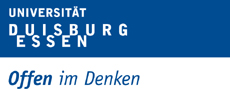 Gefährdungsbeurteilung für Studierendeder Fakultät  nach Mutterschutzgesetz (MuSchG vom 2.5.2017)unter Berücksichtigung anderer Rechtsvorschriften in Verbindung mit § 5 Arbeitsschutzgesetzfür Schwangere/Stillende (Name) Im Praktikum Verantwortlicher/Praktikumsleiter  Betrifft die Räume: Durchgeführt von   am  .Teil 1  Mögliche Gefährdungsfaktoren: Liegen folgende Gefährdungsfaktoren vor?Betreffende Gefahrstoffe im Bereich s. Anlage, i.e. Auszug aus Gefahrstoffverzeichnis Teil 2  Ergebnisse der Gefährdungsbeurteilung
Teil 3 	Begründung zur Möglichkeit der weiteren Teilnahme 
bzw. zum Ausschluss aus dem Praktikum/von den Tätigkeiten: (nachfolgend: Beispiele und Beispieltext – nach Eingabe der eigenen Begründung bitte Beispieltext löschenExposition, Freisetzungsvermögen (z.B. wenig Dampfdruck der eingesetzten Substanzen; Stäube können nicht freigesetzt werden, weil fertig angesetzte Lösungen verwendet werden;…) 
Kleine Mengen – zeitliche Begrenzung 
Wechselwirkungen mit anderen Tätigkeiten im Labor sind nicht anzunehmen, da genügend Abzugsfläche für die Arbeiten zur Verfügung steht.Für die Labortätigkeiten im Rahmen dieses Praktikum kann festgestellt werden, dass hier das intrinsische Konzept der BGI/GUV-I 213-850 („Sicheres Arbeiten in Laboratorien“) umgesetzt wird und daher auch unterstellt werden kann, dass zum einen die Maßnahmen geeignet sind, selbst beim Umgang mit Giftstoffen alle Gefährdungen zu verhindern, zum anderen die Arbeitsplatzgrenzwerte grundsätzlich (Havarien ggf. ausgeschlossen) eingehalten werden.Einsatz von technischen Schutzmaßnahmen (z.B. Arbeiten im Abzug, Apparaturen als geschlossenes System)Einsatz von persönlicher SchutzausrüstungAnweisung für HavariefälleBeispiel-Text: Falls leichtflüchtige oder stark staubende Stoffe versehentlich verschüttet werden sollten, besteht die Gefahr einer erhöhten Exposition. Die Notfallmaßnahmen sehen daher vor, dass das Labor in diesem Fall geräumt und die Schadensbehebung sofern möglich, durch die Betreuungscrew erfolgt (muss in der/in den Betriebsanweisungen zu finden sein)„Risiko“-Stoffe )Teil 4  Maßnahmen bei Bekanntwerden einer Schwangerschaft/Stillzeit_____________________________Unterschrift des VerantwortlichenAnlage 1  Liste zu Punkt B(„kritische“ Gefahrstoffe im Praktikum / Arbeitsumfeld; ggf. nicht vollständige Liste)Anlage 2  Bestätigung der Unterweisung nach MuSchuG(unter Berücksichtigung anderer Rechtsvorschriften in Verbindung mit § 5 Arbeitsschutzgesetz)Universität Duisburg- Essen, Fakultät Die Unterweisung wurde durchgeführt von  .Name der Studentin, die unterrichtet/unterwiesen wurde: Grund der Unterweisung:     Schwangerschaft      StillzeitVerantwortlich für die Beurteilung im Sinne des § 10 des Gesetzes zur Neuregelung des Mutterschutzrechts (MuSchuG) und die Festlegung der Schutzmaßnahmen ist Die oben namentlich genannte Studentin wurde über das Ergebnis dieser Beurteilung für den Bereich unterrichtet und ggf. über festgelegte Schutzmaßnahmen unterwiesen.Die schwangere/stillende Studentin kann …   	an den (labor-)praktischen Übungen ohne Einschränkungen weiter teilnehmen.  	an den (labor-)praktischen Übungen mit Einschränkungen weiter teilnehmen, nämlich…  	an den (labor-)praktischen Übungen wegen unverantwortbaren Gefährdungen nicht weiter teilnehmen. Datum:  _____________________________                                   _____________________________Unterschrift der Studentin                               Unterschrift des UnterweisendenEndnotenA Physikalische Gefährdungen  	ja 	nein 	entfällt(Sofern ja, welche?)trifft zutrifft nicht zuHeben, Tragen oder Bewegen von Lasten, ohne mechanische  Hilfsmittel (Werden mechanische Hilfsmittel eingesetzt, so gilt die 
körperliche Beanspruchung entsprechend.)- regelmäßig mehr als 5 kg			- gelegentlich mehr als 10 kgständiges bewegungsarmes Stehen oder Gehen- Sitzgelegenheit nicht vorhanden- länger als 4 Stunden täglichhäufig erhebliches Strecken oder Beugen 
oder dauerndes Hocken oder sich gebückt haltenStöße und Erschütterungen- auf oder in der Nähe von Maschinen, die Schwingungen zwischen 0,5 und 80 Herz verursachen- Beschäftigung auf Fahrzeugen mehr als 4 Stunden täglichTätigkeit im Lärmbereich (Tages-Lärmexpositionspegel 
(LEX,8h) > 80 dB (A)Impulshaltige Geräusche / Lärmspitzen			
(ggf. Messung veranlassen)Hitze, Kälte, NässeIonisierende Strahlung- Tätigkeit im Kontrollbereich- Sonstige TätigkeitenGenehmigungspflichtiger Umgang mit offenen radioaktiven StoffenNicht ionisierende Strahlung- Kernspintomographie- sonstige extreme elektromagnetische FelderB Gefährdungen durch chemische Arbeitsstoffe 		nein 	entfällt(Sofern ja, welche?)   Gefahrstoffverzeichnis     DAMARIS aktuelles Sicherheitsdatenblatt     EUSDBtrifft zutrifft nicht zuKarzinogene, keimzellmutagene oder reproduktionstoxische GefahrstoffeBefinden sich im Arbeitsumfeld der Studentin Stoffe mit der Einstufung als karzinogen, keimzellmutagen, oder reproduktionstoxisch nach Kategorie 1A/1B der CLP-Verordnung (EG) Nr. 1272/2008 mit den Gefahrenhinweisen (bzw. R-Sätzen nach Richtlinie 67/548/EWG):- H 340	(alt: R 46) kann genetische Defekte verursachen- H 350	(alt: R 45) kann Krebs erzeugen - H 350 i	(alt: R 49) kann bei Einatmen Krebs erzeugen- H 360	kann die Fruchtbarkeit beeinträchtigen oder das Kind im
	Mutterleib schädigen- H 360 D	(alt: R 61) kann das Kind im Mutterleib schädigenBefinden sich im Arbeitsumfeld der Studentin Stoffe mit derEinstufung reproduktionstoxisch nach Kategorie 2 der CLP-Verordnung (EG-1272/2008) mit den Gefahrenhinweisen (bzw. R-Sätzen nach Richtlinie 67/548/EWG)  („Verdachtsstoffe“):- H 361	kann vermutlich die Fruchtbarkeit beeinträchtigen oder das Kind im Mutterleib schädigen- H 361d	(alt: R 63) kann vermutlich das Kind im Mutterleib schädigen - H 362	(alt R 64) kann Säuglinge über die Muttermilch schädigenArbeitet die Studentin selbst mit diesen karzinogenen, keimzell-mutagenen oder reproduktionstoxischen Gefahrstoffen?Ist die Studentin diesen Gefahrstoffen ausgesetzt z. B. dadurch,dass andere Mitarbeiter im gleichen Arbeitsraum mit keimzell-mutagenen, karzinogenen oder reproduktionstoxischen  Gefahr-stoffen arbeiten?2. 	Stoffe, die als akut toxisch oder als spezifisch zielorgan-toxisch (STOT) eingestuft sind	(alt: sehr giftige, giftige, gesundheitsschädliche oder in sonstiger Weise den Menschen chronisch schädigende Stoffe)Hat die Studentin direkten Kontakt mit Gefahrstoffen der folgenden Einstufungen (Exposition)?- H 370	spezifisch Zielorgantoxisch nach einmaliger Exposition - H 300, H 310, H 330  akut toxisch oral, dermal, inhalativ, Kat. 1 bzw. 2- H 301, H 311, H 331  akut toxisch oral, dermal, inhalativ, Kategorie 3Besteht unmittelbarer Hautkontakt mit akut toxischen, hautresorptiven Gefahrstoffen?H 310	(alt: R27) Lebensgefahr bei Hautkontakt H 311	(alt: R24) Giftig bei Hautkontakt H 312	(alt: R21) Gesundheitsschädlich bei Hautkontakt Werden die Grenzwerte überschritten ?(Werden von TRGS 526 abweichende Arbeiten durchgeführt? Falls ja, ggf. Messung veranlassen!)Werden Gefahrstoffe verwendet, die trotz Einhaltung der Grenzwerte möglichweise zu einer Fruchtschädigung führen können ?C  Gefährdungen durch biologische Arbeitsstoffe 
     ( ggf. Betriebsarzt beteiligen) trifft zutrifft nicht zu1. 	Geht die Studentin gezielt mit Biologischen Arbeitsstoffen der Risikogruppen 2, 3, oder 4 um und kann sie mit ihnen in einem Maß in Kontakt kommen, dass dies eine unverantwortliche Gefährdung darstellt, ?       Ungezielter Umgang mit Biologischen Arbeitsstoffen 2.	Geht die Studentin mit Stoffen, Gemischen oder Erzeugnissen um, die ihrer Art nach erfahrungsgemäß Krankheitserreger übertragen können?       (Blut, Körpersekrete, Untersuchungsgut, Verbandmaterial...)3.    Ist die Studentin bei der Arbeit sonstigen Krankheitserregern (Viren, Bakterien, Pilze der Risikogruppe 2 – 4) ausgesetzt?4.    Führt die Schwangere Arbeiten aus, bei denen eine besondere Gefahr besteht, dass eine Berufskrankheit entsteht?        (erhöhte Gefährdung für die werdende Mutter oder Gefahr für das    
        ungeborene Kind durch z. B. Hepatitis, Röteln, Toxoplasmose)5. 	Bei beruflichem Umgang mit Kindern (z.B. bei Lehramtsstudieren-den) ist der Immunstatus gegenüber schwangerschaftsrelevanten Infektionskrankheiten zu überprüfen (z.B. Röteln, Windpocken, usw)D  Gefährdungen durch Arbeitsbedingungen und  -verfahrentrifft zutrifft nicht zu1. Führt die Studentin Arbeiten durch, bei denen sie selbst einem Überdruck ausgesetzt ist?2. 	Führt die Studentin Arbeiten mit erhöhten Unfallgefahren, insbesondere durch Ausgleiten, Abstürzen, Fallen etc. durch?3.  Geht die Studentin bei der Arbeit mit Personen um, die durch potenziell aggressives Verhalten eine Gefahr sein können ?4. Führt die Studentin Akkordarbeit, Fließarbeit mit vorgeschriebenem Arbeitstempo o. ä. durch?E  Arbeitszeit	(Hier ist nicht die häusliche Arbeit gemeint, sondern 	verpflichtende Veranstaltungen der Hochschule)trifft zutrifft nicht zu1. Arbeitet die Studentin in Nachtarbeit, an Sonn- oder Feiertagen?2.  Leistet die Studentin Mehrarbeit, d. h. mehr als 8,5 Stunden täglich oder 90 Stunden in der Doppelwoche ?     [Frauen unter 18 Jahre: 8 Stunden täglich oder 80 Stunden in der Doppelwoche] ?3.  Arbeitet die Studentin an Sonn- oder Feiertagen ? F  Weitere Gefährdungsfaktorentrifft zutrifft nicht zuSonstigestrifft zutrifft nicht zu	Keine der Fragen der Tabellen  A – E wurde mit „trifft zu“ beantwortet und es ergibt sich keine weitere Gefährdung unter F. Die Studentin ist keiner Gefährdung nach mutterschutzrechtlichen Vorschriften ausgesetzt. Es sind keine weiteren Maßnahmen im Fall einer Schwangerschaft erforderlich.	Eine oder mehrere Fragen der Tabellen  A – E wurden mit „trifft zu“ beantwortet und/oder es ergibt sich eine weitere Gefährdung unter F. Eine Gefährdung liegt vor oder kann nicht mit Sicherheit ausgeschlossen werden. Liegt bereits eine Schwangerschaft vor, sind umgehend entsprechende Maßnahmen zu veranlassen  Teil 4trifft zutrifft nicht zu	Gefährdungsbeurteilung wurde aktualisiert	Schutzmaßnahmen wurden festgelegt1) Änderungen der praktischen Arbeitsbedingungen wurde veranlasstFalls ja, welche: 2) Die schwangere/stillende Studentin kann weiter teilnehmen … am theoretischen Teil der Veranstaltungan den (labor-)praktischen Übungen.     Wenn Teilnahme an laborpraktischen Übungen nicht möglich:
Können alternative Arbeitsaufgaben zur Kompensation der Leistung angeboten werden?Falls ja, welche:  3) Die schwangere/stillende Studentin kann nicht ohne Gefährdung im Labor weiterbeschäftigt werden. Auch eine Teilnahme an den nichtpraktischen Teilen des Faches ist wegen der Gefährdung der werdenden/stillenden Mutter nicht zu verantworten.4) Die betroffene Studentin wurde über das Ergebnis der Beurteilung im Sinne des § 10 des Gesetzes zur Neuregelung des Mutterschutzrechts unterrichtet und ggf. über festgelegte Schutzmaßnahmen unterwiesen.am:     5)  Alle Studentinnen wurden vor Beginn der Veranstaltung im Rahmen der Sicherheitsunterweisung über das Ergebnis der allgemeinen Gefährdungsbeurteilung im Sinne des § 10 des MuSchG unterrichtet und ggf. über festgelegte Schutzmaßnahmen unterwiesen.     Zum Zeitpunkt der aktuellen Schwangerschaftsanzeige hat die bisherige  GB unverändert Bestand.     Falls nicht: Die Studentinnen in der betreffenden Veranstaltung wurden über die Veränderungen informiert/unterwiesen. am:     Gefährdungsbeurteilung (GB) – weiterer Ablauf GB und der Unterweisungsnachweis archivieren. Wo? Raum/Aufbewahrungsort:      Kopie der GB ans Dekanat senden (für Studiendekan), erledigt am: Kopie der GB an Stabsstelle A&U senden, erledigt am: Gefährdungsbeurteilung (GB) – weiterer Ablauf GB und der Unterweisungsnachweis archivieren. Wo? Raum/Aufbewahrungsort:      Kopie der GB ans Dekanat senden (für Studiendekan), erledigt am: Kopie der GB an Stabsstelle A&U senden, erledigt am: Gefährdungsbeurteilung (GB) – weiterer Ablauf GB und der Unterweisungsnachweis archivieren. Wo? Raum/Aufbewahrungsort:      Kopie der GB ans Dekanat senden (für Studiendekan), erledigt am: Kopie der GB an Stabsstelle A&U senden, erledigt am: Stoffname  ( DAMARIS)„kritische“ Eigenschaft(H-Satz)Unver-zichtbar? ja      neinUnver-zichtbar? ja      nein